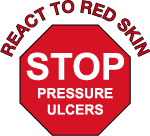 PRESSURE ULCER PREVENTION POLICYAt Craig Healthcare we strive to ensure that all the people we care for are protected from the debilitating condition known as pressure ulcers.In most cases pressure ulcers are avoidable, either through early detection of skin breakdown or by using simple intervention techniques.As an organisation we are committed to supporting the React To Red Skin campaign. This means that we are committed to:Training all of our staff in the basic principles of pressure ulcer preventionMaking pressure ulcer prevention part of our induction programmeUsing the checklists that the campaign has provided us with to ensure that we are monitoring the risks for our residents/service users on a daily basis and action is taken as required to prevent pressure ulcers occuringReferring to a registered nurse when we are concerned about a person we are caring forEnsuring that we talk to residents/service users about pressure ulcer prevention and how they can help themselvesTalking to family members about any concerns around the skin of the person we are caring forDistribute information leaflets about pressure ulcer prevention to our residents/service users and their familiesPutting up information about pressure ulcer prevention in our HOMES/OFFICESUsing the Safety Cross to effectively record incidents of pressure ulcers or days free from pressure ulcersEnsuring all our residents/service users have appropriate care plans in place that take into account pressure ulcer preventionTimely access to specialist pressure relieving equipment where it is requiredInvestigating the causes of any pressure ulcers that our residents/services users acquire and taking appropriate action to change future behaviours and proceduresReporting all pressure ulcers of grade 2 and above that are acquired in our careBy working with families, friends and other parts of the health service, we believe that we can play a positive and healthy part in the prevention of pressure ulcers, not only for those people we are caring for but also for our community at large.If you want to find out more about what you can do to prevent pressure ulcers then why not visit www.reacttoredskin.co.uk to find out more and make your pledge.